Отчет об исполнении поступления и расходования финансовых и материальных средств по итогам финансового года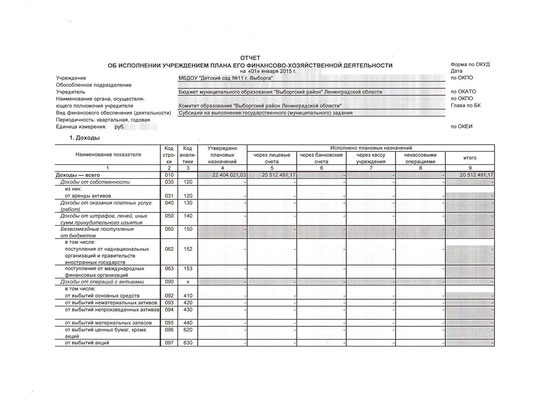 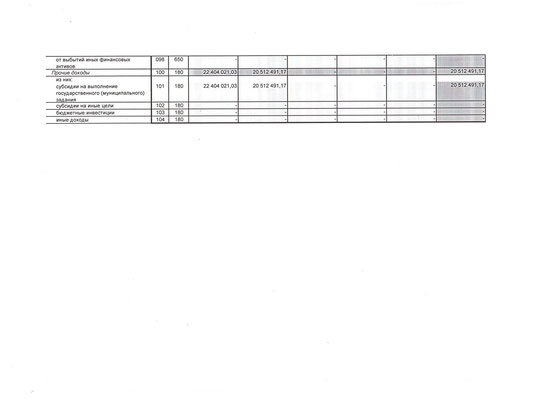 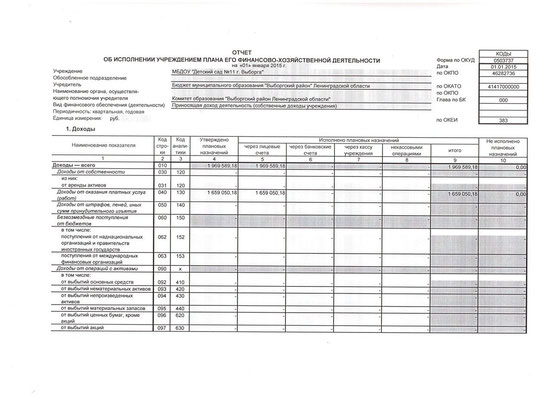 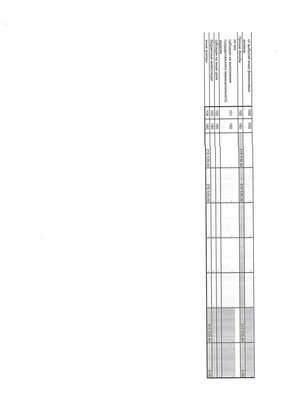 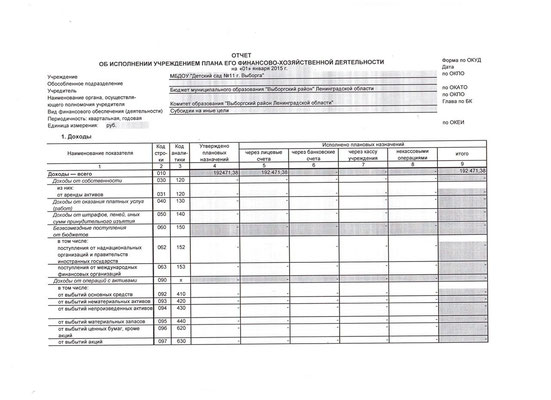 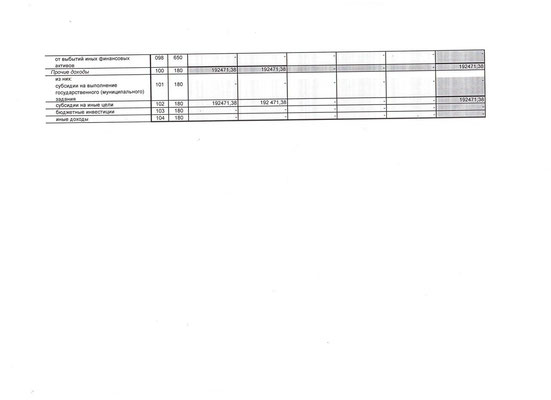 Информация о заключенных договорах за счет безвозмездных поступлений за 3 месяца 2015гПоложение о прорядке формирования и использования целевых взносов, добровольных пожертвований юридических и физических лиц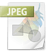 положение о порядке формирования и испол
Изображение JPG [385.8 KB]
Скачатьприложение 1.jpg
Изображение JPG [501.7 KB]
Скачатьприложение 2.jpg
Изображение JPG [756.9 KB]
СкачатьО компании | Карта сайтаВход№п/пНаименование  организации, с  которой  заключены  договораНаименование договоровНомер и дата  заключения  договора Срок  действия  договораСумма  по  договоруруб.ЯНВАРЬ 2015г1ЗАО «Контакт Интернейшл»Поставка пылесборника бумажного -5шт№1 от 21.01.2015г26.01.2015г639,00ИТОГО за январь 2015г639,00ФЕВРАЛЬ 2015г2ООО «Стройформат»Поставка хоз.товаров(желобов,движок д/снега, лопаты )№1 от 02.02.2015г02.02.2016г6466,023ООО «ТК «Офис плюс»Поставка хоз.и канц.товаров№292 от 03.02.2015г24.02.2015г11429,454УФК по Лен.обл.(Управление Федеральной службы госуд.регистации,кадастра и картографии по ЛО)Госпошлина за государственную регистрацию прав на недвижимое имущество№б/н от 16.02.2015г16.02.2015г5000,00ИТОГО за февраль 2015г22895,47МАРТ 2015г1ООО «ТК «Офис плюс»Поставка хоз..товаров№662 от 05.03.2015г25.03.2015г5619,202ООО «1000 мелочей»Поставка хоз..товаров№65/4 от 10.03.2015г31.12.2015г1791,443ООО «ИНТРА»Выполнение работ по сопровождению ППП «1С:З-та и управление персоналом»№ 032 от 01.03.2015г31.05.2015г15000,004ООО «ЛПЦ СПИВМиР»Проведение периодического медицинского осмотра№11/15/ВбПО от 24.03.2015г31.12.2015г20000,005ООО «Выборг Торг Техника»Поставка посуды№06/15 от 26.03.2015г31.12.2015г6000,006ООО «ТК «Офис плюс»Поставка хоз..товаров№923 от 26.03.2015г15.04.2015г2000,007ИП Барнаш А.А.Заправка картриджей№451-15 от 25.03.2015г31.03.2015г3000,00ИТОГО за март 2015г53410,64